Анкета «Місце соціальних мереж у твоєму житті?1. Як часто Ви виявляєте, що затрималися в мережі довше, ніж задумували?2. Скільки часу в день ви проводите за комп'ютером?3. Як часто із-за часу, проведеного за комп'ютером, страждає ваша освіта?4. Як часто Ви дратуєтеся, кричіть, якщо щось відриває Вас, коли Ви знаходитесь в мережі?5. Як часто Ви віддаєте перевагу перебувати в мережі замість того, щоб зустрітися з людьми?6. Як часто Ви відчуваєте пригніченість, поганий настрій, нервуєте, коли Ви не в мережі, що незабаром зникає, варто Вам вийти в Інтернет?7. Як часто Ви втрачаєте сон, коли пізно знаходитеся у мережі?8. Як часто Ви опираєтесь розмови або приховуєте, якщо Вас запитують про те, що Ви робили в мережі?9. Як часто Ви відсуваєте на другий план неприємні думки про своє життя, замінюючи їх заспокійливими думками про проведення часу за комп'ютером?10. Як часто Ви намагаєтеся приховати час перебування в мережі?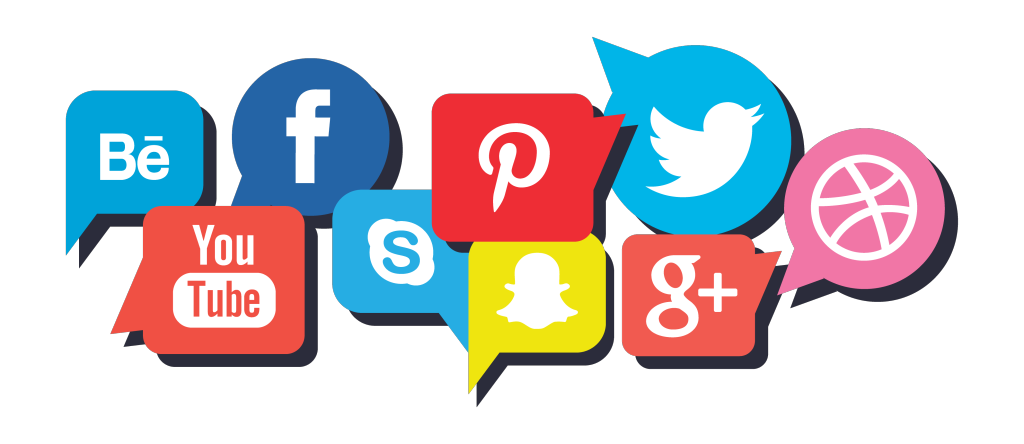 